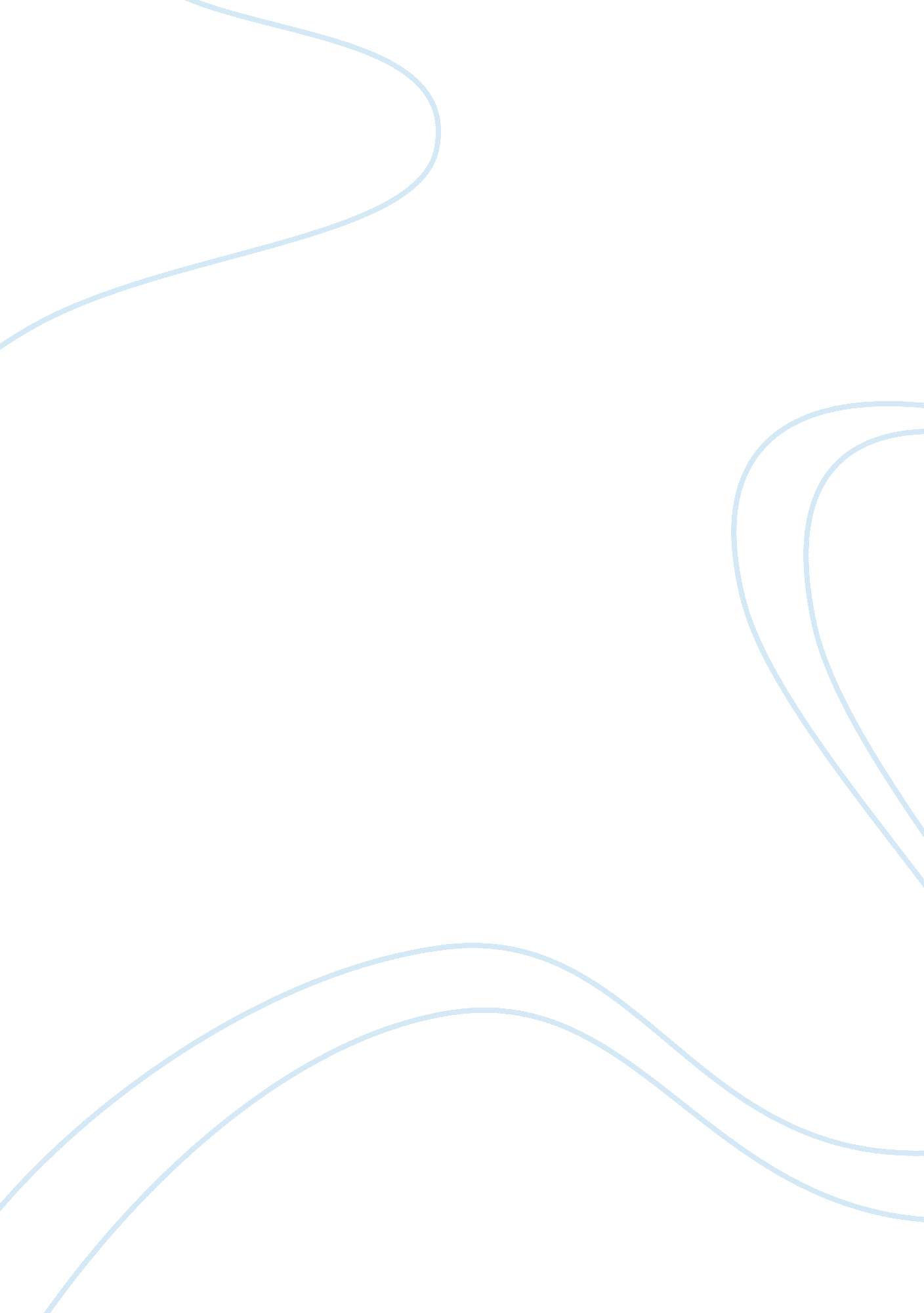 It is up to youLinguistics, English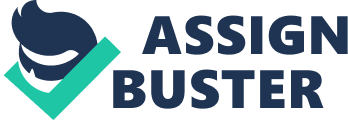 Since we had no idea of how we could study our new s, we resorted to ials. The experience was very different. At first it was so confusing since we did not have the habit of depending on ourselves and not the tutors. We were depending on our tutorials to a point that we almost forgot about our lectures as we were so focused to the class tutorials alone. One thing that I liked was the fact that we were not afraid of asking a question freely from your point of view and that really developed my confidence levels. The information was being stressed a lot that you just get the point. The best experience is that everybody could give there points and express themselves without any fear as we were all equal. 
As much as many people consider these tutorials as a waste of money and time, I am not of the same idea because we gained a lot and we made sure we attended lecturers without the fear of the different styles used for teaching or even getting confused in the process. I have to agree though that we had difficulty in understanding some content and I ended up failing in some exams. The phrase, ‘ Recognizing and editing sentence fragments’ gave me a lot of hard times in the tutorial as no one could clearly explain it to me. Eventually my grades started improving and I got to understand the things that we were discussing. The time that I had impressive grades in all the courses marked my success point in the tutorials. What I like most is that is that I encounter these things in my life and I don’t have hard time tackling them. 